Classical Conversations School Photos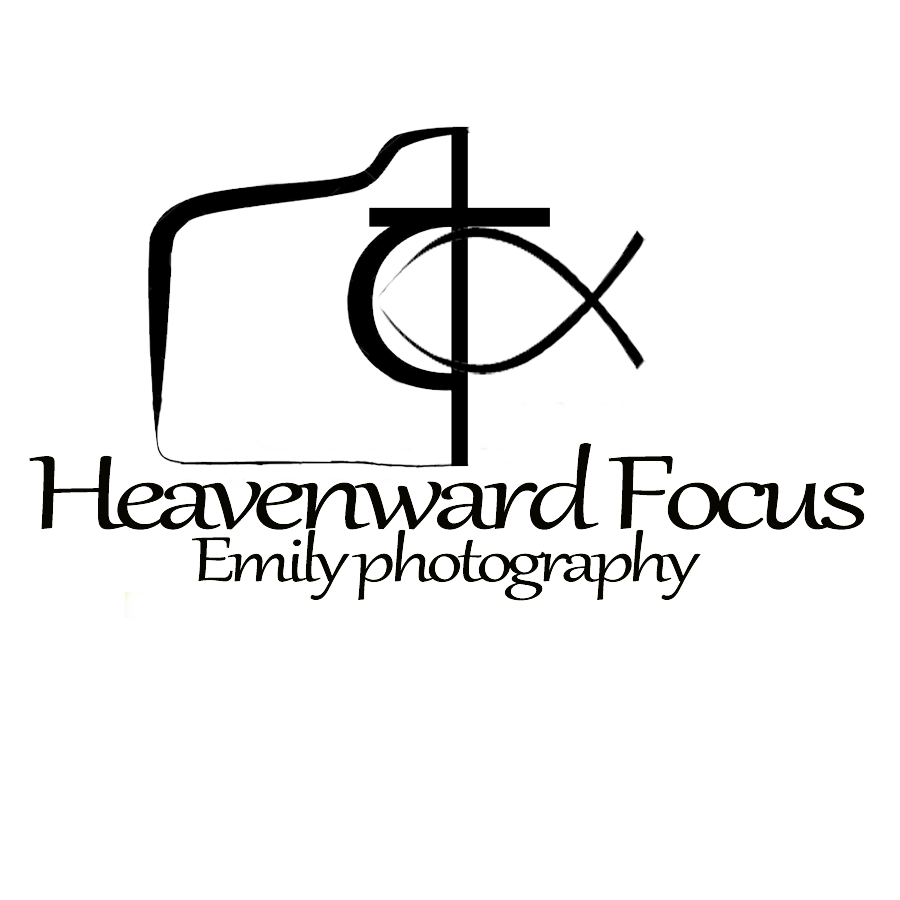 (Check the package you wish to order)__ Package A: $18    2-5x78-wallets__ Package B: $25 1-8x101-5x78-wallets__ Package C: $302-5x72-8x108-wallets**Add-on’s available only with above package purchase**			Quantity:My email is: <emonhismission@gmail.com>   My phone #: (417) 527-0109Order Name:Address:Phone#:Order Total: $__________*Payment: Cash or Check: Emily Voth14x6$215x7$318x10$48Wallets$4